                                 ПОЛОЖЕНИЕ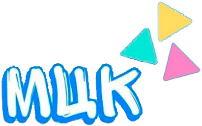 О муниципальном конкурсе «Я рисую Крым»1. Общие положения1.1. Настоящее Положение определяет цели, задачи, порядок организации и проведения конкурса «Я рисую Крым» (далее Конкурс).1.2. Организатором Конкурса является МБУ УК, Межпоселенческий центр культуры.2. Цели и задачи Конкурса2.1. Выявление и поощрение талантливых детей, активизация ихтворческих способностей;2.2. Поддержание интереса к истории России через изобразительноеискусство;2.3. Создать условия для формирования гражданской и патриотическойпозиции подрастающего поколения;2.4. Создать условия для реализации творческого потенциала детей ивоспитания гражданско-патриотических качеств личностисредствами изобразительного искусства;2.5. Пропагандировать художественными средствами героическуюисторию нашей Родины.3. Участники Конкурса 3.1. Конкурс проводится на территории Большеглушицкого района. 
 3.2. Участниками конкурса могут стать дети в возрасте от 7 до 18 лет в следующих возрастных категориях: • От 7 до 10 лет;• От 11 до 14 лет;• От 15 до 18 лет.4. Сроки и порядок проведения 4.1. Конкурс проводится с 10.03.2023 г. по 15.03.2023 г. в следующих номинациях:• «Достопримечательности Крыма» - в номинации участвуют рисунки с изображением достопримечательностей Республики Крым.(Приветствуется краткое описание изображенной достопримечательности).• «Связь сквозь времена» - в номинации участвуют рисунки, изображающие исторические события, связывающие Россию и Крым.(Приветствуется краткое описание изображенного события).• «Крымский пейзаж» - в номинации участвуют рисунки, изображающие природу, архитектуру Республики Крым.(Приветствуется краткое описание изображенного сюжета).4.2. Работы, предоставленные позже назначенного срока, рассматриваться не будут.4.3. Конкурсные работы принимаются по адресу: Культурно-оздоровительный центр "Космос" пл. 60 лет Октября д. 2, кабинет 214. МЦК5. Требования к творческим работам5.1. В Конкурсе принимают участие работы, выполненные в любой технике, в соответствии с описанными в Положении темой и номинациями.5.2. Работы должны быть выполнены на плотной бумаге формата А3.5.3. Содержательность рисунка должна соответствовать тематике Конкурса и иметь позитивную направленность.5.4. К работе прикрепляется этикетка, содержащая: ФИО (полностью), возраст ребенка, название работы, ФИО руководителя (полностью), контактный телефон, название организации. 6. Критерии оценкиКритериями оценки работ являются: • содержательность и соответствие заданной теме конкурса; • авторское решение; • позитивная направленность работы;• гармоничность решения; • качество исполнения;• художественная выразительность;• мастерство исполнения.7. Подведение итогов Конкурса и награждение победителей7.1. По результатам работы жюри конкурса определяются победители (1 место) и призеры (2 и 3 места) в каждой номинации и каждой возрастной категории.7.2. Победители и призеры конкурса в каждой номинации и возрастной категории получают дипломы (I, II, III степени) и призы.7.3. Участники конкурса, не занявшие призовых мест, получают сертификаты участника.7.4. Информация о результатах конкурса и фотографии лучших работ участников, занявших 1, 2, 3 места в каждой номинации, размещается в течение 2 дней по завершению конкурса в группе «Вконтакте».